 ☀️¡Bienvenido a (inserte aquí el nombre del programa)!   ☀️¡Nos alegra mucho tener a su niño bajo nuestro cuidado! Nuestros maestros se enorgullecen de cuidar a su niño y desean trabajar con usted para asegurarse de que su niño esté seguro, feliz y que aprenda todos los días. ¿Sabía que, desde el nacimiento hasta los 5 años, el cerebro de su niño se desarrolla más rápidamente que en cualquier otra etapa de su vida? Durante estos años, su niño adquirirá muchas experiencias y aprenderá muchas habilidades.Uno de los servicios que ofrecemos en (inserte aquí el nombre del programa) es un programa de evaluación. Usamos cuestionarios de evaluación que llenan los padres y que se llaman Cuestionarios Edades y Etapas (ASQ, por sus siglas en inglés). Los cuestionarios ASQ identifican las fortalezas y habilidades que podemos apoyar mientras su niño está bajo nuestro cuidado. Podemos trabajar juntos para responder estos cuestionarios y darle ideas de actividades divertidas que puede realizar en casa.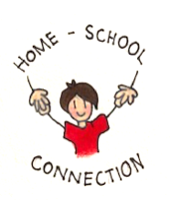 Si tiene alguna pregunta o inquietud, por favor háblenos o póngase en contacto con su Coalición para el Aprendizaje Temprano (ELC, por sus siglas en inglés). ¡Usted es quien mejor conoce a su niño y nosotros estamos aquí para apoyarle! Correo electrónico, teléfono y para mensajes de texto de ELC: 